                                                                Р Е Ш Е Н И Е                    Совета народных депутатов муниципального образования                                       «Хатажукайское сельское поселение»15.11.2018г. № 23а. ПшичоО проекте бюджета муниципального образования«Хатажукайское сельское поселение» на 2019год , и плановый период 2020 -2021 г.г.  проведении по нему публичных слушаний»Одобрить  проект решения Совета народных депутатов МО «Хатажукайское сельское поселение» О бюджете муниципального образования «Хатажукайское сельское поселение» на 2019 год  и на плановый период 2020-2021г.г. (далее по тексту –  проект решения) (приложение №1).В целях организации работы по учету  предложений  граждан по проекту  решения Совета народных депутатов  создать рабочую группу численностью 3 человека в составе, согласно приложению № 2 к настоящему решению. Установить, что предложения граждан по проекту решения принимаются  с 16 ноября    по 07 декабря  2018 года по адресу : а. Пшичо, ул. Ленина,51 с 9.00 до 17.00 часов ежедневно. Для обсуждения проекта решения Совета народных депутатов с участием жителей руководителю рабочей группы, указанной в пункте 3 настоящего решения, организовать проведение публичных слушаний 11 декабря  2018 года в 11.00 часов в здании администрации муниципального образования «Хатажукайское сельское поселение»                     по адресу : а. Пшичо ул. Ленина,51.            5. Обнародовать проект  решения Совета народных  депутатов муниципального образования  «Хатажукайское сельское поселение» О проекте бюджета муниципального образования «Хатажукайское сельское поселение» на 2019 год и плановый период 2020 и 2021 годов в газете «Заря», на сайте муниципального образования «Хатажукайское сельское поселение».  6. Настоящее решение Совета народных депутатов муниципального образования «Хатажукайское сельское поселение» подлежит одновременному обнародованию. Глава муниципального образования «Хатажукайское сельское поселение»                                                             К.А. КарабетовПриложение 2 Рабочая группа по учету предложений граждан по проекту  решения . Датхужев Нурбий Аскарбиевич - заместитель главы  администрации муниципального образования «Хатажукайское сельское поселение». Иванова Марзият Тлюстанбиевна – Главный – финансист  администрации муниципального образования «Хатажукайское сельское поселение». Керяшева Элла Каплановна -  специалист администрации муниципального образования «Хатажукайское сельское поселение». Глава муниципального образования «Хатажукайское сельское поселение»                                                К.А. Карабетов Приложение №1                                                                                                                                   к решению Совета народных депутатовмуниципального образования                                                                                                                                 «Хатажукайское сельское поселение»                                                                       ПРОЕКТ   Б Ю Д Ж Е ТА  МО «Хатажукайское сельское поселение»  на 2019 год  и плановый период 2020-2021г.Статья 1. Основные характеристики бюджета муниципального образования «Хатажукайское сельское поселение» на 2019 год  и плановый период 2020-2021г.         1. Утвердить основные характеристики бюджета муниципального образования «Хатажукайское сельское поселение» на 2019 год: Прогнозируемый общий объем доходов бюджета муниципального образования «Хатажукайское сельское поселение» в сумме  8416,0тысячи рублей, в том числе налоговые и не налоговые доходы 4544 тысячи рублей, дотация на выравнивание бюджетной обеспеченности из районного фонда финансовой поддержки в сумме 3633,0 тысячи рублей; общий объем расходов бюджета муниципального образования «Хатажукайское сельское поселение» в сумме   8416,0 тысячи рублей;  дефицит бюджета муниципального образования «Хатажукайское сельское поселение» на 2019г. в сумме 0,0 тысячи рублей.2. Утвердить основные характеристики бюджета муниципального образования «Хатажукайское сельское поселение» на 2020год и 2021 год:1) Прогнозируемый общий объем доходов бюджета муниципального образования «Хатажукайское сельское поселение»  на 2020 год  в сумме 6333,0тысячи рублей и на 2021 год в сумме  6497,0  тысячи рублей;         2) общий объем расходов бюджета муниципального образования «Хатажукайское сельское поселение» на 2020 год  в сумме 6333,0  тысячи рублей,  на 2021 год в сумме  6497,0 тысячи рублей.        3) дефицит  бюджета муниципального образования «Хатажукайское сельское поселение» на 2020 год,  в сумме  00,0 тысячи рублей, и на 2021 год в сумме  00,0 тысячи рублей.Статья  2. Доходы бюджета муниципального образования «Хатажукайское сельское поселение» на 2019 год и на плановый период 2020 и 2021годов.         1.Утвердить:         1) поступления  доходов в бюджет муниципального образования «Хатажукайское сельское поселение» в 2019 году согласно приложению № 1.         2) поступления  доходов в бюджет муниципального образования «Хатажукайское сельское поселение» на плановый период 2020и 2021 годов согласно приложению № 2.          2. Доходы бюджета муниципального образования «Хатажукайское сельское поселение», поступающие в 2020 -2021 годах, формируются за счет:1) доходов от уплаты налогов, сборов и неналоговых доходов - в соответствии  с Бюджетным  кодексом  Российской Федерации, бюджетным законодательством Республики Адыгея и нормативными правовыми актами муниципального образования «Хатажукайское  сельское поселение»2) безвозмездных поступлений.         3. Средства, поступающие на лицевые счета получателей средств бюджета муниципального образования «Хатажукайское сельское поселение» в погашение дебиторской задолженности прошлых лет, подлежат обязательному перечислению в полном объеме в доходы бюджета муниципального образования «Хатажукайское сельское поселение».   4. Установить , что  в 2020-2021году доходы от сдачи в аренду имущества , находящегося в собственности муниципального образования «Хатажукайское сельское поселение» в полном обьеме учитываются в доходах бюджета муниципального образования «Хатажукайское сельское поселение».                           Статья 3. Главные администраторы доходов и главные администраторы источников финансирования дефицита бюджета муниципального образования «Хатажукайское сельское поселение» на 2019 год и на плановый период 2020 и 2021 годов.1.  Утвердить:          1) перечень главных администраторов доходов бюджета муниципального образования «Хатажукайское сельское поселение» - органов местного самоуправления, иных  организаций на 2019 год и на плановый период 2020 и 2021 годов согласно приложению  № 3.          2) перечень и коды главных администраторов и (или) администраторов доходов бюджета муниципального образования «Хатажукайское сельское поселение»  главных распорядителей (получателей) средств бюджета муниципального образования «Хатажукайское сельское поселение» согласно приложению № 4.            2. Утвердить  перечень главных администраторов источников финансирования дефицита бюджета  муниципального образования «Хатажукайское сельское поселение» на 2019 год и на плановый период 2020 и  2021 годов, согласно приложению № 5.    Статья 4. Особенности использования средств, получаемых от предпринимательской и  иной приносящей доход деятельности.Средства в валюте Российской Федерации, полученные от приносящей доход деятельности, учитываются на лицевых счетах, открытых им в территориальных отделениях Федерального казначейства, и расходуются бюджетными учреждениями в соответствии с  разрешениями (разрешениями), оформленными главными распорядителями (распорядителями) средств бюджета муниципального образования «Хатажукайское сельское поселение» в установленном порядке, и сметами доходов и расходов по приносящей доход деятельности, утвержденными в порядке, определяемое  главными распорядителями средств бюджета муниципального образования «Хатажукайское сельское поселение», в пределах остатков средств на их лицевых счетах, если иное не предусмотрено  настоящим решением.2. Средства, полученные от приносящей доход деятельности, не  могут направляться на создание других организаций, покупку ценных бумаг и размещаться на депозиты в кредитных организациях.3. Установить, что заключение и оплата договоров, исполнение которых осуществляется за счет средств от предпринимательской и иной приносящей доход деятельности, производится в пределах утвержденных ими смет доходов и расходов.4. Средства в валюте Российской Федерации, поступающие во временное распоряжение  в соответствии с законодательными и иными нормативными правовыми актами, учитываются на лицевых счетах, открытых им в территориальных отделениях Федерального казначейства.5. Установить, что открытие счетов в учреждениях Центрального банка Российской Федерации и кредитных организациях для учета операций со средствами бюджета муниципального образования «Хатажукайское сельское поселение»  муниципальными учреждениями, находящимися в ведении главных распорядителей средств бюджета муниципального образования  «Хатажукайское сельское поселение», не допускается.                                  Статья 5. Бюджетные ассигнования бюджета муниципального образования на 2019 год и плановый период 2020  и 2021 годов.         1.Утвердить:         1) в пределах общего объема расходов, утвержденного  статьей 1 настоящего Решения,  распределение  бюджетных ассигнований  бюджета муниципального образования «Хатажукайское сельское поселение» по разделам и подразделам классификации расходов бюджетов Российской Федерации:         а) на 2019  год согласно приложению № 6;         б) на плановый период 2020 и 2021 годов  согласно приложению № 7.         2) в пределах общего объема расходов, утвержденного статьей 1 настоящего Решения, распределение бюджетных ассигнований   бюджета муниципального образования «Хатажукайское сельское поселение» по целевым статьям , группам видов расходов классификации расходов бюджетов Российской Федерации:          а)  на 2019  год согласно приложению № 8;         б) на плановый период 2020 и 2021 годов  согласно приложению № 9.    3) ведомственную структуру расходов бюджета муниципального образования «Хатажукайское сельское поселение»:          а) на 2019  год согласно приложению № 10;          б) на плановый период 2020 и 2021 годов согласно приложению № 11..Статья 6. Использование бюджетных ассигнований Дорожного фонда муниципального образования «Хатажукайское  сельское поселение»         1. Утвердить объем бюджетных ассигнований Дорожного фонда муниципального образования «Хатажукайское  сельское поселение»:         1) на 2019 год в сумме 2114,0 тысячи рублей;         2) на 2020 год в сумме 2114,0   тысячи рублей;         3) на 2021 год в сумме 2114,0  тысячи рублей.         2. Установить, что средства Дорожного фонда муниципального образования «Хатажукайское сельское поселение» в 2020-2021 году в полном объеме направляются   на капитальный ремонт, ремонт и содержание автомобильных дорог общего пользования  поселенияСтатья 7. Межбюджетные трансферты бюджетам сельских поселенийУтвердить:         1) распределение субвенции на осуществление первичного воинского учета на территориях, где отсутствуют военные комиссариаты на 2019 год в сумме 206,0тысячи рублей; на 2020г. в сумме 206,0 тысячи рублей;  на 2021г. в сумме 206,0тысячи рублей. 2) объем дотации на выполнение передаваемых полномочии муниципального образования  на 2020-2021годы в сумме 33,0 тысячи рублей.              3) объем дотаций на выравнивание бюджетной обеспеченности из районного фонда финансовой поддержки  на 2019г. в сумме 3633,0тысячи рублей;  на 2020г. в сумме 1514,0 тысячи рублей; на 2021г. в сумме 1644,0 тысячи рублейСтатья  8.  Бюджетные кредиты         1.Установить, что в 2019 году бюджетные кредиты  из бюджета муниципального образования «Шовгеновский район» в пределах общего объема  бюджетных ассигнований, предусмотренных по источникам финансирования  дефицита бюджета муниципального образования «Хатажукайское сельское поселение»  на:          1) покрытие временного кассового разрыва, возникающего при исполнении бюджета сельского поселения,- на срок, не выходящий за пределы финансового года;      2) осуществление мероприятий, связанных с ликвидацией последствий стихийных бедствий,- на срок, не выходящий за пределы финансового года.                         2. Установить плату за пользование бюджетными кредитами, указанными  в части 1 настоящей статьи:               1)  для покрытия временных кассовых разрывов, возникающих при исполнении бюджетов сельских поселений, – в размере одной второй ставки рефинансирования Центрального банка Российской Федерации, действующей на день заключения договора о предоставлении бюджетного кредита         2) для осуществления мероприятий, связанных с ликвидацией последствий стихийных бедствий, - по ставке 0 процентов.         3. Предоставление, использование и возврат  бюджетного кредита, полученных из бюджета муниципального образования « Шовгеновский район», осуществляется в порядке, установленном представительным органом муниципального образования «Шовгеновский район ».                              Статья 9. Особенности исполнения денежных требований по обязательствам перед муниципальным образованием «Хатажукайское сельское поселение».         1.Установить, что средства, поступающие от возврата предоставленных на возвратной и возмездной основе средств бюджета муниципального образования «Шовгеновский район», в том числе бюджетных ссуд и бюджетных кредитов,  зачисляются в доходы  бюджета муниципального образования «Шовгеновский район» на соответствующий лицевой счет администратора источников финансирования дефицита  бюджета муниципального образования «Шовгеновский район».       2. Установить, что при нарушении сроков возврата и (или) использовании не по целевому назначению средств   бюджета муниципального образования «Хатажукайское сельское поселение», предоставленных на возвратной основе бюджету сельского поселения, суммы средств, подлежащие перечислению (взысканию) в бюджет муниципального образования «Шовгеновский район»:1)   взыскиваются путем обращения взыскания на средства, предусмотренные для перечисления в бюджет сельского поселения (за исключением субвенций ), 2)  удерживается за счет доходов, подлежащих зачислению в  установленном порядке муниципальным образованием.                           Статья  10. Муниципальный внутренний долг муниципального     образования «Хатажукайское сельское поселение».        1. Установить верхний предел    внутреннего долга муниципального образования  Хатажукайское сельское поселение» на  в сумме соответсвующей  50 процентам утвержденного общего годового объема доходов бюджета муниципального образования «Хатажукайское сельское поселение» без учета утвержденного объема безвозмездных поступлений и поступлении налоговых доходов по дополнительным нормативам отчислении, в соответсвтсвии  со структурой муниципального внутреннего долга муниципального образования «Хатажукайское сельское поселение».       2. Установить предельный объем расходов на обслуживание муниципального долга муниципального образования «Хатажукайское сельское поселение» на 2019 год и на плановый период 2020-2021 годов в размере 1,5 процентов от объема расходов бюджета муниципального образования «Хатажукайское  сельское поселение», за исключением объема расходов, которые осуществляются за счет субвенций, предоставляемых из бюджетов бюджетной системы Российской Федерации.Глава муниципального образования«Хатажукайское  сельское поселение»	                                                                              К.А.КарабетовПриложение № 1   к   бюджету на 2019г                                и плановые 2020-2021гг                                                                        МО  «Хатажукайское  сельское поселение»Поступление доходов по основным источникам в бюджет МО «Хатажукайское сельское поселение» в 2019 году                                                                                                                                (тыс.руб)Приложение № 2   К  бюджету на 2019г   и плановые 2020-2021гг                                                                        МО«Хатажукайское сельское поселение»Поступление доходов по основным источникам в бюджет МО «Хатажукайское  сельское поселение» в 2020-2021 годы                                                                                                                                (тыс.руб)Приложение № 3   к  бюджету на 2019г  и плановые 2020-2021гг                                                                        МО  «Хатажукайское  сельское поселение»Перечень главных администраторов доходов  бюджета муниципального образования  «Хатажукайское сельское поселение» - органов местного самоуправления, иных организаций  на 2019 год  и на плановый период 2020и 2021 годов.               Перечень администраторов доходов   бюджета МО «Хатажукайское сельское поселение»-органов государственной власти РФ.   приложение № 5                                                                                                                                                                                                                                                                                                             к бюджету на 2019г  и плановые 2020-2021гг                                                                        МО  «Хатажукайское сельское поселение»Источники финансирования дефицита бюджета муниципального образования         «Хатажукайское сельское поселение» на 2019 год плановый период 2020-2021годы                                                                                                                                                                          (тыс.руб.)Приложение № 6                                                                           к  бюджету на 2019г                                                                                                              и плановые 2020-2021гг                                                                        МО  «Хатажукайское сельское поселение»Приложение № 7                                                                                к  бюджету на 2019г                              и плановые 2020-2021гг                                                                        МО  «Хатажукайское сельское поселение»Приложение № 8                                                                   к  бюджету на 2019г  и плановые 2020-2021гг                                                                        МО  «Хатажукайское  сельское поселение»Приложение № 9                                                                         к  бюджету на 2019г и плановые 2020-2020гг                                                                        МО  «Хатажукайское  сельское поселение»Приложение № 10                                                                           к бюджету на 2019ги плановые 2020-2021гг                                                                        МО  «Хатажукайское сельское поселение»Приложение №11                                                                                к бюджету на 2019г  и плановые 2020-2021гг                                                                        МО  «Хатажукайское  сельское поселение»РЕСПУБЛИКА АДЫГЕЯМуниципальное образование«Хатажукайское сельское поселение»         385462, а. Пшичо, ул. Ленина, 51             тел.9-31-36  Факс (87773) 9-31-36 e-mail: dnurbij @ yandex.ru            АДЫГЭ РЕСПУБЛИКХьатыгъужъкъое муниципальнэ     къоджэ псэупIэ чIыпIэм изэхэщапI385462, къ. Пщычэу,           ур.Лениным ыцI,51, тел. 9-31-36, тел. Факс (87773) 9-31-36e-mail: dnurbij @ yandex.ruКоды БКВиды доходовСуммаВСЕГО ДОХОДОВ8416,01 00 00000 00 0000 000Доходы4544,01 01 00000 00 0000 000Налоги на прибыль, доходы674,01 01 02000 01 0000 110Налог на доходы физических лиц674,01 03 00000 00 0000 110Налоги  на товары(работы, услуги) реализуемые на территории РФ2114,01 03 02230 01 0000 110Доходы от уплаты акцизов на дизельное топливо, зачисляемые на консолидированные бюджеты субьектов РФ799,71 03 02240 01 0000 110Доходы от уплаты акцизов на моторные масла для дизельных и карбюраторных (инжекторных)двигателей, зачисляемые на консолидированные бюджеты субьектов РФ5,81 03 02250 01 0000 110Доходы от уплаты акцизов на автомобильный бензин производимый на территории РФ, зачисляемые на консолидированные бюджеты субьектов РФ1463,01 03 02260 01 0000 110Доходы от уплаты акцизов на прямогонный бензин производимый на территории РФ, зачисляемые на консолидированные бюджеты субьектов РФ-154,51 05 00000 00 0000 000Налоги на совокупный доход441,01 05 03000 01 0000 110Единый сельскохозяйственный налог441,01 06 00000 00 0000 000Налоги на имущество 1691,01 06 01000 00 0000 110Налоги на имущество с физических лиц165,01 06 06000 00 0000 110 Земельный налог1150,01 11 00000 00 0000 000Доходы от  использование имущества, находящегося в государственной и муниципальной собственности01 11 05000 00 0000 120Доходы о сдачи в аренду имущества, находящегося в гос. и муниципальной собственности0200  00000 00 0000 000БЕЗВОЗМЕЗДНЫЕ ПОСТУПЛЕНИЯ3872,02 02 15001 10 0000 151Дотации бюджетам поселений на выравнивание бюджетной обеспеченности3633,02 02 15002 10 0000  151Дотации бюджетам поселений на поддержку мер по обеспечению сбалансированности бюджетов02 02 35118  00 0000 151Субвенции бюджетам муниципальных районов на осуществление полномочий по первичному воинскому учету на территориях, где отсутствуют военные комиссариаты206,02 02 30024 10 0000 151Дотации бюджетам поселении на выполнение передаваемых полномочий субъектов Российской Федерации33,0Коды БККоды БККоды БКВиды доходовСуммаСуммаСуммаСуммаСуммаСуммаСуммаСуммаСумма2020г2021г2021г2021г2021г2021г2021г2021г2021гВсего доходы6333,06497,06497,06497,06497,06497,06497,06497,06497,01 00 00000 00 0000 0001 00 00000 00 0000 0001 00 00000 00 0000 000Всего доходы4580,04614,04614,04614,04614,04614,04614,04614,04614,01 01 00000 00 0000 0001 01 00000 00 0000 0001 01 00000 00 0000 000Налоги на прибыль, доходы701,0722,0722,0722,0722,0722,0722,0722,0722,01 01 02000 01 0000 1101 01 02000 01 0000 1101 01 02000 01 0000 110Налог на доходы физических лиц701,0722,0722,0722,0722,0722,0722,0722,0722,01 03 00000 00 0000 1101 03 00000 00 0000 1101 03 00000 00 0000 110Налоги  на товары(работы, услуги) реализуемые на территории РФ2114,02114,02114,02114,02114,02114,02114,02114,02114,01 03 02230 01 0000 1101 03 02230 01 0000 1101 03 02230 01 0000 110Доходы от уплаты акцизов на дизельное топливо, зачисляемые на консолидированные бюджеты субьектов РФ799,7799,7799,7799,7799,7799,7799,7799,7799,71 03 02240 01 0000 1101 03 02240 01 0000 1101 03 02240 01 0000 110Доходы от уплаты акцизов на моторные масла для дизельных и карбюраторных (инжекторных)двигателей, зачисляемые на консолидированные бюджеты субъектов РФ5,85,85,85,85,85,85,85,85,81 03 02250 01 0000 1101 03 02250 01 0000 1101 03 02250 01 0000 110Доходы от уплаты акцизов на автомобильный бензин производимый на территории РФ, зачисляемые на консолидированные бюджеты субъектов РФ1463,01463,01463,01463,01463,01463,01463,01463,01463,01 03 02260 01 0000 1101 03 02260 01 0000 1101 03 02260 01 0000 110Доходы от уплаты акцизов на прямогонный бензин производимый на территории РФ, зачисляемые на консолидированные бюджеты субъектов РФ-154,5-154,5-154,5-154,5-154,5-154,5-154,5-154,5-154,51 05 00000 00 0000 0001 05 00000 00 0000 0001 05 00000 00 0000 000Налоги на совокупный доход450,0463,0463,0463,0463,0463,0463,0463,0463,01 05 03000 01 0000 1101 05 03000 01 0000 1101 05 03000 01 0000 110Единый сельскохозяйственный налог450,0463,0463,0463,0463,0463,0463,0463,0463,01 06 00000 00 0000 0001 06 00000 00 0000 0001 06 00000 00 0000 000Налоги на имущество 1315,01315,01315,01315,01315,01315,01315,01315,01315,01 06 01000 00 0000 1101 06 01000 00 0000 1101 06 01000 00 0000 110Налоги на имущество с физических лиц165,0165,0165,0165,0165,0165,0165,0165,0165,01 06 06000 00 0000 110 1 06 06000 00 0000 110 1 06 06000 00 0000 110 Земельный налог1150,01150,01150,01150,01150,01150,01150,01150,01150,01 11 00000 00 0000 0001 11 00000 00 0000 0001 11 00000 00 0000 000Доходы от  использование имущества, находящегося в государственной и муниципальной собственности0000000001 11 05000 00 0000 1201 11 05000 00 0000 1201 11 05000 00 0000 120Доходы о сдачи в аренду имущества, находящегося в гос.и муниципальной собственности000000000200  00000 00 0000 000200  00000 00 0000 000200  00000 00 0000 000БЕЗВОЗМЕЗДНЫЕ ПОСТУПЛЕНИЯ1753,01883,01883,01883,01883,01883,01883,01883,01883,02 02 15001 10 0000 1512 02 15001 10 0000 1512 02 15001 10 0000 151Дотации бюджетам поселений на выравнивание бюджетной обеспеченности1514,01644,01644,01644,01644,01644,01644,01644,01644,02 02 15002 10 0000  1512 02 15002 10 0000  1512 02 15002 10 0000  151Дотации бюджетам поселений на поддержку мер по  обеспечению сбалансированности бюджетов2 02 35118  00 0000 1512 02 35118  00 0000 1512 02 35118  00 0000 151Субвенции бюджетам муниципальных районов на осуществление полномочий по первичному воинскому учету на территориях, где отсутствуют военные комиссариаты2062062062062062062062062062 02 30024 10 0000 1512 02 30024 10 0000 1512 02 30024 10 0000 151Дотации бюджетам поселении на выполнение передаваемых полномочий субъектов Российской Федерации333333333333333333Код бюджетной классификации Российской ФедерацииКод бюджетной классификации Российской ФедерацииКод бюджетной классификации Российской ФедерацииНаименование главных администраторов доходов бюджета муниципального образования  «Хатажукайское сельское поселение»   Главного администратораГруппы, подгруппы, статьи, подстатьи, элемента, кода классификации операций сектора государственного управления, относящихся к доходам бюджетацелиНаименование главных администраторов доходов бюджета муниципального образования  «Хатажукайское сельское поселение»   779 2 02 3511 80 0000 151Субвенции бюджетам муниципальных районов на осуществление полномочий по первичному воинскому учету на территориях , где отсутствуют военные комиссариаты7792 02 300 2410 0000 151Дотации бюджетам поселении на выполнение передаваемых полномочии субъектов Российской Федерации7792 02 15001 10 0000 151Дотации бюджетам поселений на выравнивание бюджетной обеспеченности7792 02 15002 10 0000 151Дотации бюджетам сельских поселений на выравнивание бюджетной обеспеченностиприложение № 4 к  бюджету на 2019г                                                                  и плановые 2020-2021г                              МО  «Хатажукайское  сельское поселение»Код бюджетной классификации Российской ФедерацииКод бюджетной классификации Российской ФедерацииНаименование администратора доходов бюджета муниципального образования« Хатажукайское сельское поселение»Наименование администратора доходов бюджета муниципального образования« Хатажукайское сельское поселение»Админи-страторыдоходовДоходов бюджетаНаименование администратора доходов бюджета муниципального образования« Хатажукайское сельское поселение»Наименование администратора доходов бюджета муниципального образования« Хатажукайское сельское поселение»182Федеральная налоговая служба (МИ ФНС РФ №2 по Республики Адыгея) (МИ ФНС РФ №2 по Республики Адыгея)1821 01 00000 00 0000 110Налог на прибыль организацийНалог на прибыль организаций1821 01 02000 01 0000 110 Налог на доходы физических лицНалог на доходы физических лиц1821 01 02010 01 10000 110Налог на доходы физических лиц с доходов источником которых является налоговый агент, за исключением доходов, в отношении которых исчисление и уплата налога осуществляется в соответствии со ст. 227,228 Налогового кодекса РФ.Налог на доходы физических лиц с доходов источником которых является налоговый агент, за исключением доходов, в отношении которых исчисление и уплата налога осуществляется в соответствии со ст. 227,228 Налогового кодекса РФ.182 1 01 02020 01 0000 110Налог на доходы физических лиц с доходов, облагаемых по налоговой ставке, установленной пунктом 1 статьи 224 Налогового кодекса Российской Федерации Налог на доходы физических лиц с доходов, облагаемых по налоговой ставке, установленной пунктом 1 статьи 224 Налогового кодекса Российской Федерации 182 1 01 02021 01 0000 110Налог на доходы физических лиц с доходов, облагаемых по налоговой ставке, установленной пунктом 1 статьи 224 Налогового кодекса Российской Федерации. За исключением доходов, полученных физическими лицами, зарегистрированными в качестве индивидуальных предпринимателей, частных нотариусов и других лиц, занимающихся частной практикойНалог на доходы физических лиц с доходов, облагаемых по налоговой ставке, установленной пунктом 1 статьи 224 Налогового кодекса Российской Федерации. За исключением доходов, полученных физическими лицами, зарегистрированными в качестве индивидуальных предпринимателей, частных нотариусов и других лиц, занимающихся частной практикой182 1 01 02022 01 0000 110Налог на доходы физических лиц с доходов, облагаемых по налоговой ставке, установленной пунктом 1 статьи 224 Налогового кодекса Российской Федерации. И полученных физическими лицами, зарегистрированными в качестве индивидуальных предпринимателей, частных нотариусов и других лиц, занимающихся частной практикойНалог на доходы физических лиц с доходов, облагаемых по налоговой ставке, установленной пунктом 1 статьи 224 Налогового кодекса Российской Федерации. И полученных физическими лицами, зарегистрированными в качестве индивидуальных предпринимателей, частных нотариусов и других лиц, занимающихся частной практикой1821 01 02030 01 0000 110Налог на доходы физических лиц с доходов,  полученных физическими лицами, не являющимися налоговыми резидентами Российской ФедерацииНалог на доходы физических лиц с доходов,  полученных физическими лицами, не являющимися налоговыми резидентами Российской Федерации182 1 01 02040 01 0000 110 Налог на доходы физических лиц с доходов, полученных в виде выигрышей и призов в проводимых конкурсах, играх и других мероприятиях в  целях рекламы товаров, работ и услуг, страховых выплат по договорам добровольного страхования жизни, заключенным на срок менее 5 лет, в части превышения сумм страховых взносов, увеличенных на сумму, рассчитанную исходя из действующей ставки рефинансирования, процентных доходов по вкладам в банках (за исключением срочных пенсионных вкладов, внесенных на срок не менее 6 месяцев), в виде  материальной выгоды от экономии на процентах при получении  заемных (кредитных)  средств (за исключением материальной выгоды, полученной от экономии на процентах за пользование целевыми займами (кредитами) на новое строительство или приобретение жилья)Налог на доходы физических лиц с доходов, полученных в виде выигрышей и призов в проводимых конкурсах, играх и других мероприятиях в  целях рекламы товаров, работ и услуг, страховых выплат по договорам добровольного страхования жизни, заключенным на срок менее 5 лет, в части превышения сумм страховых взносов, увеличенных на сумму, рассчитанную исходя из действующей ставки рефинансирования, процентных доходов по вкладам в банках (за исключением срочных пенсионных вкладов, внесенных на срок не менее 6 месяцев), в виде  материальной выгоды от экономии на процентах при получении  заемных (кредитных)  средств (за исключением материальной выгоды, полученной от экономии на процентах за пользование целевыми займами (кредитами) на новое строительство или приобретение жилья)182 1 01 02050 01 0000 110 Налог на доходы физических лиц с доходов, полученных в виде процентов по облигациям с ипотечным покрытием, эмитированным до 1 января 2007 года, а также  с доходов учредителей доверительного управления ипотечным покрытием, полученных на основании приобретения ипотечных сертификатов участия, выданных управляющим ипотечным покрытием до 1 января 2007 года*Налог на доходы физических лиц с доходов, полученных в виде процентов по облигациям с ипотечным покрытием, эмитированным до 1 января 2007 года, а также  с доходов учредителей доверительного управления ипотечным покрытием, полученных на основании приобретения ипотечных сертификатов участия, выданных управляющим ипотечным покрытием до 1 января 2007 года*100Федеральное казначейство100 1 03 00000 00 0000 000Налоги на товары и(работы, услуги), реализуемые на территории Российской Федерации.Налоги на товары и(работы, услуги), реализуемые на территории Российской Федерации.100 1 03 02230 01 0000 110Доходы от уплаты акцизов на дизельное топливо, зачисляемые в консолидированные бюджеты субъектов Российской ФедерацииДоходы от уплаты акцизов на дизельное топливо, зачисляемые в консолидированные бюджеты субъектов Российской Федерации1 03 02240 01 0000 110Доходы от уплаты акцизов на моторные масла для дизельных и (или) карбюраторных (инжекторных) двигателей, зачисляемые в консолидированные бюджеты субъектов Российской ФедерацииДоходы от уплаты акцизов на моторные масла для дизельных и (или) карбюраторных (инжекторных) двигателей, зачисляемые в консолидированные бюджеты субъектов Российской Федерации1001 03 02250 01 0000 110Доходы от уплаты акцизов на автомобильный бензин, производимый на территории Российской Федерации, зачисляемые в консолидированные бюджеты субъектов Российской ФедерацииДоходы от уплаты акцизов на автомобильный бензин, производимый на территории Российской Федерации, зачисляемые в консолидированные бюджеты субъектов Российской Федерации1001 03 02260 01 0000 110Доходы от уплаты акцизов на прямогонный бензин, производимый на территории Российской Федерации, зачисляемые в консолидированные бюджеты субъектов Российской ФедерацииДоходы от уплаты акцизов на прямогонный бензин, производимый на территории Российской Федерации, зачисляемые в консолидированные бюджеты субъектов Российской Федерации1821  05 00000 00 0000 000Налоги на совокупный доходНалоги на совокупный доход182 1 05 03000 01 0000 110 Единый сельскохозяйственный налогЕдиный сельскохозяйственный налог182 1 06 00000 00 0000 110Налоги на имуществоНалоги на имущество182 1 06 01030 10 0000 110 Налог на имущество физических лиц, зачисляемых в бюджеты поселенииНалог на имущество физических лиц, зачисляемых в бюджеты поселении182 1 06 06013 10 1000 110Земельный налог, взимаемый по ставке установленной подпунктом 1 пункта 1 ст.394 НК РФ, зачисляемый в бюджеты поселений Земельный налог, взимаемый по ставке установленной подпунктом 1 пункта 1 ст.394 НК РФ, зачисляемый в бюджеты поселений 182 1 06 06023 10 1000 110 Земельный налог ,взимаемый по ставке установленной подпунктом 2 пункта1 ст. 394 НК РФ, зачисляемый в бюджеты поселенииЗемельный налог ,взимаемый по ставке установленной подпунктом 2 пункта1 ст. 394 НК РФ, зачисляемый в бюджеты поселении182 1 06 06043 10 0000 110 Земельный налог (по обязательствам, возникшим до 1 января 2006г.)Земельный налог с физических лиц, обладающих земельным участком, расположенным в границах сельских поселенийЗемельный налог (по обязательствам, возникшим до 1 января 2006г.)Земельный налог с физических лиц, обладающих земельным участком, расположенным в границах сельских поселений7791 16 90050 10 0000 110Прочие поступления от денежных взысканий и иных сумм в возмещение ущерба, зачисляемые в бюджеты сельских поселенииПрочие поступления от денежных взысканий и иных сумм в возмещение ущерба, зачисляемые в бюджеты сельских поселении7791 17 01 050 10 0000 1801 17 01 050 10 0000 180Невыясненные поступления , зачисляемые в бюджеты поселении7791 17 05 050 10 0000 1801 17 05 050 10 0000 180Прочие неналоговые доходы бюджетов поселении7793 03 02050  10 0000 1803 03 02050  10 0000 180Прочие безвозмездные поступления учреждениями, находящимися в ведении органов местного самоуправления поселении7793 03 01050 10 0000 151 3 03 01050 10 0000 151 Безвозмездные поступления от бюджетов бюджетной системы находящиеся в ведении органов местного самоуправления поселения7791 11 05035 10 0000 1201 11 05035 10 0000 120Доходы от сдачи в аренду имущества, находящегося в оперативном управлении органов управления сельских поселений и созданных ими учреждений (за исключением имущества муниципальных бюджетных и автономных учреждений)Наименование показателя     Код показателяУтвержденные Бюджетные назначенияУтвержденные Бюджетные назначенияУтвержденные Бюджетные назначенияНаименование показателя     Код показателя2019г2020г.2021г. Кредиты  кредитных организаций в валюте Российской Федерации000 01 02 00 00 00 0000 000Получение кредитов от кредитных организаций в валюте Российской Федерации000 01 02 00 00 00 0000 700Получение кредитов от кредитных организаций бюджетами муниципальных районов в валюте Российской Федерации000 01 02 00 00 10 0000 710Бюджетные кредиты от других бюджетов бюджетной системы РФ000 01 03 00 00 00 0000 000Получение кредитов по кредитным  соглашениям и договорам, заключенными от имени РФ, субъектов РФ, муниципальных образовании, государственных внебюджетных фондов, указанным в валюте РФ000 01 03 00 00 00 0000 700Получение кредитов от других бюджетов бюджетной системы бюджетам поселении000 01 03 00 00 00 0000 710Возврат бюджетных кредитов, предоставленных внутри страны, в валюте Российской Федерации000 01 06 05 00 00 0000 600Возврат бюджетных кредитов, предоставленных другим бюджетам бюджетной системы Российской Федерации из бюджетов муниципальных районов в валюте Российской Федерации000 01 06 05 01 10 0000 640Предоставление бюджетных кредитов внутри страны в валюте Российской Федерации000 01 06 05 00 00 0000 500Предоставление бюджетных кредитов другим бюджетам бюджетной системы Российской Федерации из бюджетов муниципальных районов в валюте Российской Федерации000 01 06 05 01 10 0000 540Изменение остатков средств на счетах по учету средств бюджета000 01 05 00 00 00 0000 0000Увеличение остатков средств бюджетов000 01 05 00 00 00 0000 500-8416,0-6333,0-6497,0Увеличение прочих остатков средств бюджетов000 01 05 02 00 00 0000 500-8416,0-6333,0-6497,0Увеличение прочих остатков денежных средств бюджетов 000 01 05 02 01 00 0000 510-8416,0-6333,0-6497,0Увеличение прочих остатков денежных средств бюджетов поселении000 01 05 02 01 10 0000 510-8416,0-6333,0-6497,0Уменьшение остатков средств бюджетов000 01 05 00 00 00 0000 6008416,06333,06497,0Уменьшение прочих остатков средств бюджетов000 01 05 02 00 00 0000 6008416,06333,06497,0Уменьшение прочих остатков денежных средств бюджета поселения000 01 05 02 01 00 0000 6108416,06333,06497,0Уменьшение прочих остатков денежных средств бюджетов поселении000 01 05 02 01 10 0000 6108416,06333,06497,0Источники финансирования дефицита бюджета-всего 000 10 00 00 00 00 0000 00000,000Распределение бюджетных ассигнований  бюджета муниципального образования  «Хатажукайское сельское поселение» на 2019 год по разделам, подразделам  классификации расходов бюджетов Российской ФедерацииНаименованиеРзРзПрСумма на годОбщегосударственные вопросы0101004475,9Функционирование высшего должностного лица субъекта Российской Федерации и органа местного самоуправления010102676,9Функционирование Правительства Российской Федерации, высших органов исполнительной власти субъектов Российской Федерации, местных администраций0101043212,4Другие общегосударственные вопросы010113586,6Национальная оборона020200206Мобилизационная вневойсковая подготовка020203206Национальная безопасность и правоохранительная деятельность030300110,1Защита населения и территории от чрезвычайных ситуации природного и техногенного характера, гражданская оборона030309110,1Национальная экономика0404002114,0Дорожный фонд0404092114,0Жилищно-коммунальное хозяйство0505001500,0благоустройство0505031500,0Физическая культура и спорт11110010,0Физическая культура11110110,0Всего расходов:8416,0Распределение бюджетных ассигнований  бюджета муниципального образования  «Хатажукайское сельское поселение» на плановый период 2020-2021 годы по разделам,               подразделам  классификации расходов бюджетов Российской ФедерацииНаименованиеРзРзПрСумма Сумма 2020г.2021г.Общегосударственные вопросы0101003629,23629,2Функционирование высшего должностного лица субъекта Российской Федерации и органа местного самоуправления010102701,1701,1Функционирование Правительства Российской Федерации, высших органов исполнительной власти субъектов Российской Федерации, местных администраций0101042578,12578,1Другие общегосударственные вопросы010113350,0350,0Национальная оборона020200206206Мобилизационная вневойсковая подготовка020203206206Национальная безопасность и правоохранительная деятельность030300110,1110,1Защита населения и территории от чрезвычайных ситуации природного и техногенного характера, гражданская оборона030309110,1110,1Национальная экономика0404002114,02114,0Дорожный фонд0404092114,02114,0Реализация государственных функции в области национальной экономики 040412000,0Жилищно-коммунальное хозяйство050500263,7427,7благоустройство050503263,7427,7Физическая культура и спорт11110010,010,0Физическая культура11110110,010,0Всего расходов:6333,06497,0Распределение ассигнований из бюджета муниципального образования  «Хатажукайское  сельское поселение» на 2019 год по  целевым статьям и группам видов расходов классификации расходов бюджетов Российской ФедерацииНаименованиеЦелевая статьяВид расходовСумма на годОбщегосударственные вопросы4532,1Функционирование высшего должностного лицасубъекта Российской Федерации и органа местного самоуправления0000000       000701,1Руководство и управление в сфере установленных функций6Л10000100000701,1Глава муниципального образования6Л 10000100121538,5Фонд оплаты труда и страховые взносы6Л 10000100129162,6Функционирование Правительства Российской Федерации, высших органов исполнительной власти субъектов Российской Федерации, местных администраций00000000002578,1Руководство и управление в сфере установленных функций6Л 600034000002168,1Центральный аппарат6Л 600034001211665,2Фонд оплаты труда и страховые взносы6Л 60003400129502,9Прочая закупка, работ, товаров и услуг для государственных нужд6Л 60003400244410,0Реализация гос. функции, связанных с общегосударственным управлением6Л00000000001316,8Фонд компенсации(осуществление  государственных полномочии в РА в сфере правоотношении по административным комиссиям)6Л0006101000033,0Закупка товаров, работ, услуг в сфере информационно-коммуникационных технологий6Л0006101024433,0Прочая закупка, работ, товаров и услуг для государственных нужд6Л0006101024433,0Другие общегосударственные вопросы6Л20020000083,4Другие общегосударственные вопросы6Л2002000054083,4Другие общегосударственные вопросы6Л20030000073,8Другие общегосударственные вопросы6Л2003000054073,8Другие общегосударственные вопросы6Л800010200001126,6Другие общегосударственные вопросы6Л800010202441126,6Национальная оборона0000000000206,0Мобилизация и вневойсковая подготовка0000000000206,0Осуществление первичного воинского учета на территории где отсутствуют военные комиссариаты6Л00051180121158,2Фонд оплаты труда и страховые взносы6Л0005118012947,8Национальная экономика00000000002114,0ДОРОЖНЫЙ ФОНД00000000002114,0КАПИТАЛЬНЫЙ ремонт, ремонт и содержание автодорог общего значения6Л800009100002114,0Прочая закупка, работ, товаров и услуг для государственных нужд6Л800009102442114,0Жилищно-коммунальное хозяйство00000000001500,0Предупреждение и ликвидация последствии чрезвычайных ситуации природного и техногенного характера6Л80011000244110,1Прочая закупка, работ, товаров и услуг для государственных нужд6Л8001200024430,0озеленение6Л800130000006,0Прочая закупка, работ, товаров и услуг для государственных нужд6Л800130002446,0Организация и содержание мест захоронения6Л800140000007,0Прочая закупка, работ, товаров и услуг для государственных нужд6Л800140002447,0Благоустройство6Л800150000001316,90Прочая закупка, работ, товаров и услуг для государственных нужд6Л800150002441316,90Уплата налога на имущество организации и земельного налога6Л8001500085320,0  физическая культура и спорт000000000010Повышение  эффективности физкультурно-спортивной работы среди молодежи и детей6Л00001600000010Прочая закупка, работ, товаров и услуг для государственных нужд6Л00001600024410Всего расходов:8416,0Распределение ассигнований из бюджета муниципального образования  «Хатажукайское сельское поселение» на плановый период 2020-2021 годы по  целевым статьям и группам видов расходов классификации расходов бюджетов Российской ФедерацииНаименованиеЦелевая статьяВид расходаСумма Сумма НаименованиеЦелевая статьяВид расхода2020г2021гОбщегосударственные вопросы3780,03780,0Функционирование высшего должностного лицасубъекта Российской Федерации и органа местного самоуправления0000000       000701,1701,1Руководство и управление в сфере установленных функций6Л10000100000701,1701,1Глава муниципального образования6Л 10000100121538,5538,5Фонд оплаты труда и страховые взносы6Л 10000100129162,6162,6Функционирование Правительства Российской Федерации, высших органов исполнительной власти субъектов Российской Федерации, местных администраций00000000002578,12578,1Руководство и управление в сфере установленных функций6Л 600034000002168,12168,1Центральный аппарат6Л 600034001211665,21665,2Фонд оплаты труда и страховые взносы6Л 60003400129502,9502,9Прочая закупка, работ, товаров и услуг для государственных нужд6Л 60003400244410,0410,0Реализация гос. функции, связанных с общегосударственным управлением6Л0000000000500,8500,8Фонд компенсации(осуществление  государственных полномочии в РА в сфере правоотношении по административным комиссиям)6Л0006101000033,033,0Закупка товаров, работ, услуг в сфере информационно-коммуникационных технологий6Л0006101024433,033,0Прочая закупка, работ, товаров и услуг для государственных нужд6Л0006101024433,033,0Другие общегосударственные вопросы6Л20020000083,483,4Другие общегосударственные вопросы6Л2002000054083,483,4Другие общегосударственные вопросы6Л20030000073,873,8Другие общегосударственные вопросы6Л2003000054073,873,8Другие общегосударственные вопросы6Л80001020000310,6310,6Другие общегосударственные вопросы6Л80001020244310,6310,6Национальная оборона0000000000206,0206,0Мобилизация и вневойсковая подготовка0000000000206,0206,0Осуществление первичного воинского учета на территории где отсутствуют военные комиссариаты6Л00051180121158,2158,2Фонд оплаты труда и страховые взносы6Л0005118012947,847,8Национальная экономика00000000002114,02114,0ДОРОЖНЫЙ ФОНД00000000002114,02114,0КАПИТАЛЬНЫЙ ремонт, ремонт и содержание автодорог общего значения6Л800009100002114,02114,0Прочая закупка, работ, товаров и услуг для государственных нужд6Л800009102442114,02114,0Жилищно-коммунальное хозяйство0000000000233,0397Предупреждение и ликвидация последствии чрезвычайных ситуации природного и техногенного характера6Л80011000244110,1110,1Прочая закупка, работ, товаров и услуг для государственных нужд6Л8001200024430,030,0озеленение6Л800130000006,06,0Прочая закупка, работ, товаров и услуг для государственных нужд6Л800130002446,06,0Организация и содержание мест захоронения6Л800140000007,07,0Прочая закупка, работ, товаров и услуг для государственных нужд6Л800140002447,07,0Благоустройство6Л8001500000049,9213,9Прочая закупка, работ, товаров и услуг для государственных нужд6Л8001500024449,9213,9Уплата налога на имущество организации и земельного налога6Л8001500085320,020,0  физическая культура и спорт00000000001010Повышение  эффективности физкультурно-спортивной работы среди молодежи и детей6Л0000160000001010Прочая закупка, работ, товаров и услуг для государственных нужд6Л0000160002441010Всего расходов:0000000       0006333,06497,0Ведомственная структура расходов  бюджета муниципального образования  «Хатажукайское сельское поселение» на 2019 год НаименованиеведомствоРзПрЦелевая статьяВид расходовВид расходовСумма на годАдминистрация  МО «Хатажукайское сельское поселение»8416,08416,0Общегосударственные вопросы7820100       0004532,14532,1Функционирование высшего должностного лицасубъекта Российской Федерации и органа местного самоуправления78201020000000000701,1701,1Руководство и управление в сфере установленных функций78201026Л10000100121701,1701,1Глава муниципального образования78201026Л 10000100129538,5538,5Фонд оплаты труда и страховые взносы78201026Л 10000100000162,6162,6Функционирование Правительства Российской Федерации, высших органов исполнительной власти субъектов Российской Федерации, местных администраций782010400000000002578,12578,1Руководство и управление в сфере установленных функций78201046Л 600034001212168,12168,1Центральный аппарат78201046Л 600034001291665,21665,2Фонд оплаты труда и страховые взносы78201046Л 60003400244502,9502,9Прочая закупка, работ, товаров и услуг для государственных нужд78201046Л 60003400000410,0410,0Реализация гос. функции, связанных с общегосударственным управлением78201136Л00000000001316,81316,8Фонд компенсации(осуществление  государственных полномочии в РА в сфере правоотношении по административным комиссиям)78201136Л0006101024433,033,0Закупка товаров, работ, услуг в сфере информационно-коммуникационных технологий78201136Л0006101024433,033,0Прочая закупка, работ, товаров и услуг для государственных нужд78201136Л00061010033,033,0Другие общегосударственные вопросы78201136Л2002000054083,483,4Другие общегосударственные вопросы78201136Л20020000083,483,4Другие общегосударственные вопросы78201136Л2003000054073,873,8Другие общегосударственные вопросы78201136Л2003000000073,873,8Другие общегосударственные вопросы78201136Л800010202441126,61126,6Другие общегосударственные вопросы78201036Л800010200001126,61126,6Национальная оборона78202030000000000206,0206,0Мобилизация и вневойсковая подготовка78202030000000121206,0206,0Осуществление первичного воинского учета на территории где отсутствуют военные комиссариаты78202036Л00051180129158,2158,2Фонд оплаты труда и страховые взносы78202036Л0005118000047,847,8Национальная экономика782040900000000002114,02114,0ДОРОЖНЫЙ ФОНД782040900000000002114,02114,0КАПИТАЛЬНЫЙ ремонт, ремонт и содержание автодорог общего значения78204096Л800009102442114,02114,0Прочая закупка, работ, товаров и услуг для государственных нужд78204096Л800009100002114,02114,0Жилищно-коммунальное хозяйство782050300000002441500,01500,0Предупреждение и ликвидация последствии чрезвычайных ситуации природного и техногенного характера78205036Л80011000244110,1110,1Прочая закупка, работ, товаров и услуг для государственных нужд78205036Л8001200000030,030,0озеленение78205036Л800130002446,06,0Прочая закупка, работ, товаров и услуг для государственных нужд78205036Л800130000006,06,0Организация и содержание мест захоронения78205036Л800140002447,07,0Прочая закупка, работ, товаров и услуг для государственных нужд78205036Л800140000007,07,0Благоустройство78205036Л800150002441316,901316,90Прочая закупка, работ, товаров и услуг для государственных нужд78205036Л800150008531316,901316,90Уплата налога на имущество организации и земельного налога78205036Л8001500000020,020,0  физическая культура и спорт782050300000000001010Повышение  эффективности физкультурно-спортивной работы среди молодежи и детей78205036Л0000160002441010Прочая закупка, работ, товаров и услуг для государственных нужд78205036Л000016000       0001010Всего расходов:00000000008416,08416,0Ведомственная структура расходов  бюджета муниципального образования  «Хатажукайское сельское поселение» на плановый период 2020-2021 годы НаименованиеАдминистрация  МО «Хатажукайское сельское поселение»ведомствоРзПрЦелевая статьяВид расходовСумма Сумма НаименованиеАдминистрация  МО «Хатажукайское сельское поселение»ведомствоРзПрЦелевая статьяВид расходов2019г.2020гОбщегосударственные вопросы7820100       0006333,0       6497,06333,0       6497,0Функционирование высшего должностного лицасубъекта Российской Федерации и органа местного самоуправления78201020000000000701,1701,1Руководство и управление в сфере установленных функций78201026Л10000100121701,1701,1Глава муниципального образования78201026Л 10000100129538,5538,5Фонд оплаты труда и страховые взносы78201026Л 10000100000162,6162,6Функционирование Правительства Российской Федерации, высших органов исполнительной власти субъектов Российской Федерации, местных администраций782010400000000002578,12578,1Руководство и управление в сфере установленных функций78201046Л 600034001212168,12168,1Центральный аппарат78201046Л 600034001291665,21665,2Фонд оплаты труда и страховые взносы78201046Л 60003400244502,9502,9Прочая закупка, работ, товаров и услуг для государственных нужд78201046Л 60003400000410,0410,0Реализация гос. функции, связанных с общегосударственным управлением78201136Л0000000000500,8500,8Фонд компенсации(осуществление  государственных полномочии в РА в сфере правоотношении по административным комиссиям)78201136Л0006101024433,033,0Закупка товаров, работ, услуг в сфере информационно-коммуникационных технологий78201136Л0006101024433,033,0Прочая закупка, работ, товаров и услуг для государственных нужд78201136Л00061010033,033,0Другие общегосударственные вопросы78201136Л2002000054083,483,4Другие общегосударственные вопросы78201136Л20020000083,483,4Другие общегосударственные вопросы78201136Л2003000054073,873,8Другие общегосударственные вопросы78201136Л2003000000073,873,8Другие общегосударственные вопросы78201136Л80001020244310,6310,6Другие общегосударственные вопросы78201036Л80001020000310,6310,6Национальная оборона78202030000000000206,0206,0Мобилизация и вневойсковая подготовка78202030000000121206,0206,0Осуществление первичного воинского учета на территории где отсутствуют военные комиссариаты78202036Л00051180129158,2158,2Фонд оплаты труда и страховые взносы78202036Л0005118000047,847,8Национальная экономика782040900000000002114,02114,0ДОРОЖНЫЙ ФОНД782040900000000002114,02114,0КАПИТАЛЬНЫЙ ремонт, ремонт и содержание автодорог общего значения78204096Л800009102442114,02114,0Прочая закупка, работ, товаров и услуг для государственных нужд78204096Л800009100002114,02114,0Жилищно-коммунальное хозяйство78205030000000244233,0397Предупреждение и ликвидация последствии чрезвычайных ситуации природного и техногенного характера78205036Л80011000244110,1110,1Прочая закупка, работ, товаров и услуг для государственных нужд78205036Л8001200000030,030,0озеленение78205036Л800130002446,06,0Прочая закупка, работ, товаров и услуг для государственных нужд78205036Л800130000006,06,0Организация и содержание мест захоронения78205036Л800140002447,07,0Прочая закупка, работ, товаров и услуг для государственных нужд78205036Л800140000007,07,0Благоустройство78205036Л8001500024449,9213,9Прочая закупка, работ, товаров и услуг для государственных нужд78205036Л8001500085349,9213,9Уплата налога на имущество организации и земельного налога78205036Л8001500000020,020,0  физическая культура и спорт782050300000000001010Повышение  эффективности физкультурно-спортивной работы среди молодежи и детей78205036Л0000160002441010Прочая закупка, работ, товаров и услуг для государственных нужд78205036Л000016000       0001010Всего расходов:00000000006333,06497,0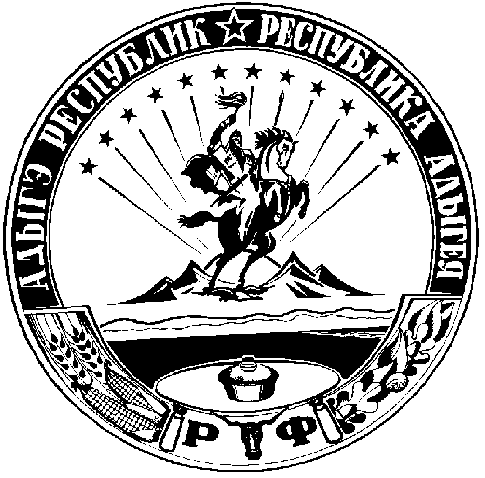 